ÉCOLE ÉLÉMENTAIRE TOMEKICHI HOMMA ELEMENTARY SCHOOL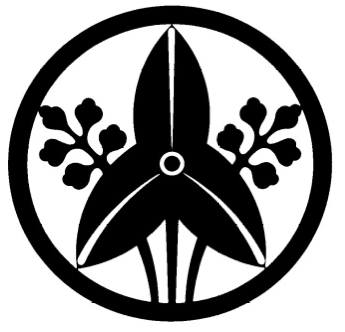 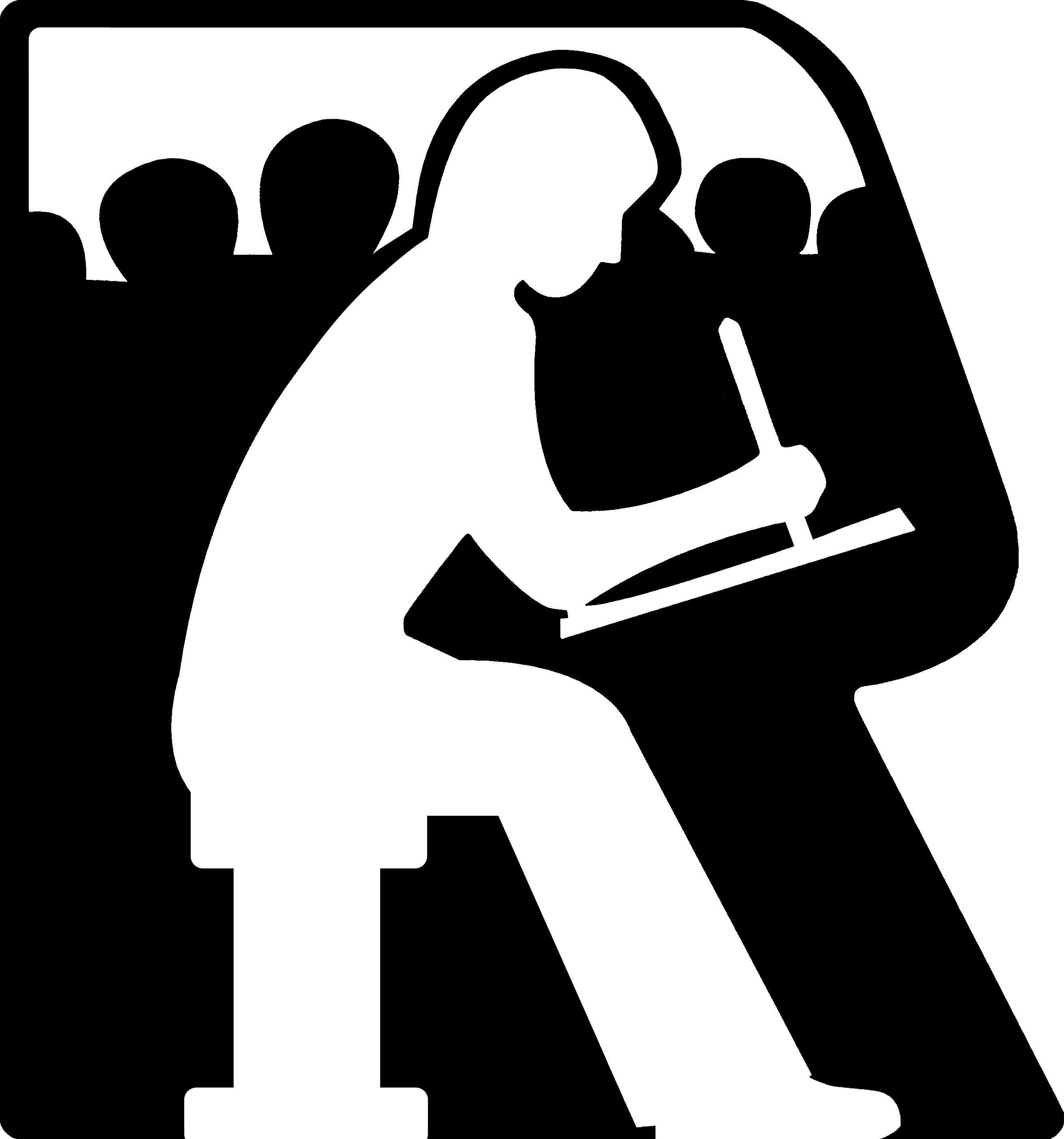 SCHOOL DISTRICT No. 38 (RICHMOND)5100 Brunswick Drive, Richmond, BC V7E 6K9Tel: (604) 668-7844    Fax: (604) 668-6412Website: homma.sd38.bc.caMrs. T. Major	Mr. K. VinesPrincipal/Directrice	Vice Principal/Directeur AdjointMay 31, 2021Dear Parents and Guardians:The Ministry of Education’s School Calendar Regulation requires that on May 31st schools make the following information available to every parent of a student in the school:SCHOOL CALENDAR INFORMATION 2021 – 2022School Days in Session: 186Minimum Number of Days of Instruction: 179DAILY SCHOOL SCHEDULE8:40 a.m.			Students begin to line up at outside entrance 8:45 a.m.			Classes Begin TBD				Recess – more info to follow prior to the start of school TBD				Lunch – more info to follow prior to the start of school 2:45 p.m.			Classes DismissedOFFICE HOURS8:00 a.m. – 4:00 p.m.	NON-INSTRUCTIONAL DAYS (School NOT In Session)Monday, September 27, 2021			Monday, January 31, 2022Friday, October 22, 2021 (Provincial)		Friday, February 18, 2022Monday, November 22, 2021			Friday, May 20, 2022Sincerely,Mrs. T. Major 			Mr. K. VinesPrincipal				Vice Principal